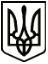 УкраїнаМЕНСЬКА МІСЬКА РАДА Чернігівська областьВИКОНАВЧИЙ КОМІТЕТРІШЕННЯ26 березня 2021 року                         м. Мена                           № 86Про внесення змін до рішення виконавчого комітету Менської міської ради від 29 жовтня 2020 року № 219        У зв’язку з кадровими змінами, з метою впорядкування роботи виконавчого комітету Менської міської ради стосовно проведення конкурсів по визначенню суб’єктів оціночної діяльності з незалежної оцінки комунального майна, експертної грошової оцінки земельних ділянок, керуючись ст. 52 Закону України «Про місцеве самоврядування в Україні», виконавчий комітет Менської міської ради ВИРІШИВ:Внести зміни до рішення виконавчого комітету Менської міської ради від 29 жовтня 2020 року № 219 «Про конкурсний відбір суб’єктів оціночної діяльності з незалежної оцінки майна та експертної грошової оцінки земельних ділянок комунальної власності Менської міської ради» (зі змінами, внесеними рішенням виконавчого комітету від 22 грудня 2020 року № 301), а саме: включити до складу комісії з відбору суб’єктів оціночної діяльності з незалежної оцінки комунального майна, експертної грошової оцінки земельних ділянок комунальної власності Менської міської ради Кравцова Валерія Михайловича – начальника відділу житлово-комунального господарства, енергоефективності та комунального майна Менської міської ради.Міський голова	Г.А. Примаков